ЯБЛОНЯ В ЦВЕТУ 

Не первый год радует своим цветением наш яблоневый сад.

В 1965 году студенты Голышмановского педагогического училища превратили окрестности в цветущий сад. Одним из основателей сада была учитель биологии Надежда Андреевна Рябченко.

Творение рук замечательных людей до сих пор, по весне, радует наш взгляд.

Нынешние наши студенты берегут этот  сад, ежегодно, 2 раза в год, проводят субботники, белят  деревья, проводят обрезку побегов.

И вот, сегодня активисты РДДМ "Движение первых" выступили с инициативой сделать фотосет "Яблоня в цвету". Предложили продолжить традиции посадки деревьев и высадить "Аллею выпускников" .

#СоветникСПО72 #Навигаторыдетства72 #СПО72 #Агропедколледж #ГАПК #Голышмановскийгородскойокруг
#РДДМГолышманово #РДДМ72 #ДвижениеПервых #Росдетцентр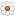 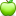 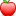 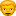 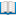 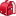 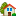 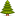 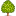 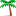 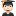 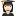 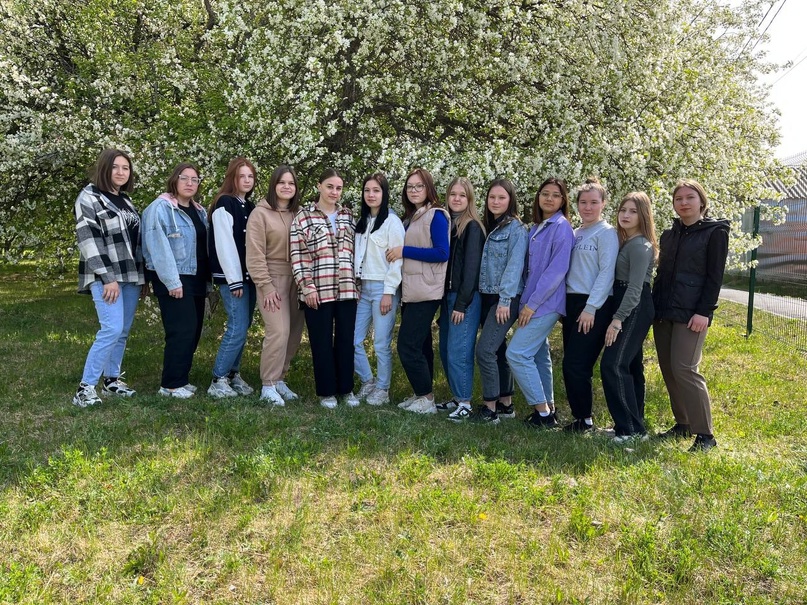 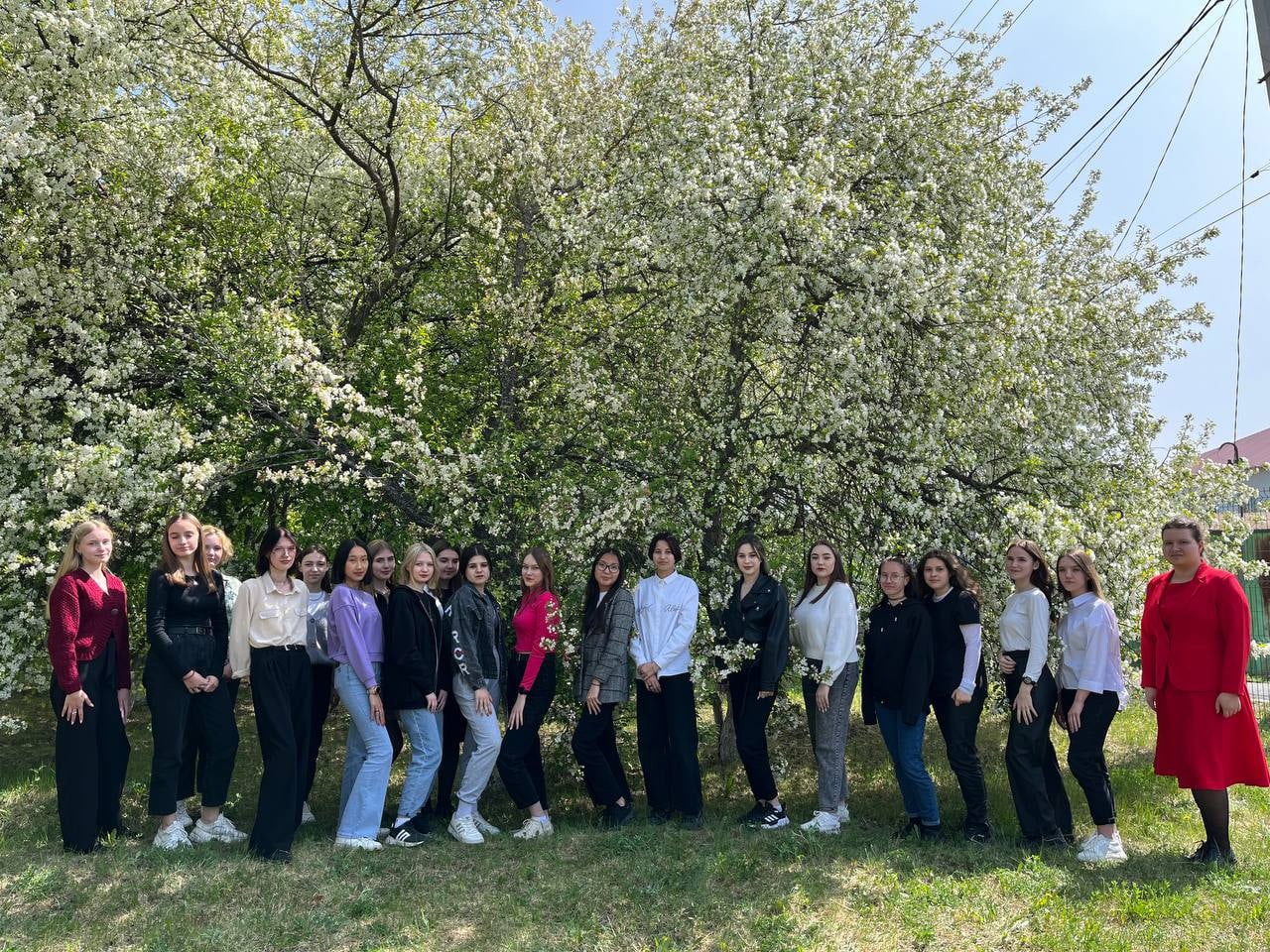 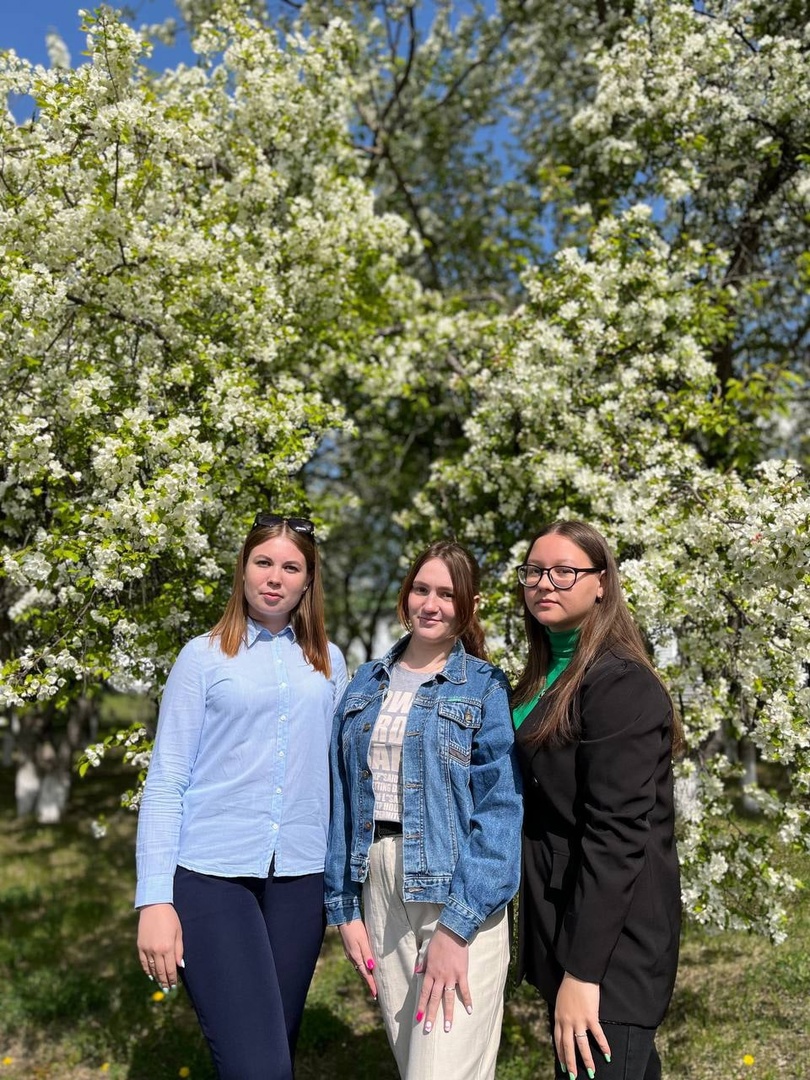 